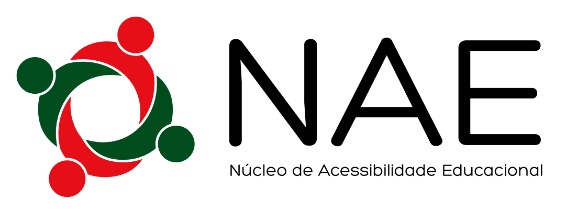 Descrição da logo NAE: na parte esquerda da imagem há quatro figuras de bonecos vistos de cima, com braços interpostos uns aos outros formando um círculo, como se estivessem rodando abraçados. As cores dos bonecos são as cores da UDESC (Universidade do Estado de Santa Catarina), sendo que as cores estão intercaladas em verde e vermelho. No lado direito da imagem, há em letras maiúsculas a palavra NAE e abaixo desta há em letras pequenas escrito em preto: Núcleo de Acessibilidade Educacional. Fim da descrição.Todas as informações foram obtidas a partir do sistema SIGA da UDESC, por matrículas de calouros e veteranos através da autodeclaração dos estudantes no semestre de 2023.1.No campus CAV (Centro de Ciências Agroveterinárias)No curso de Agronomia há TRÊS pessoas com baixa visão, há TRÊS pessoas com dificuldade de aprendizagem, há UMA pessoa com Síndrome de Rett e há SETE pessoas com Déficit de Atenção por Hiperatividade.No curso de Engenharia Florestal há TRÊS pessoas com baixa visão, há DUAS pessoas com deficiência física, há DUAS pessoas com Dificuldade de Aprendizagem e há TRÊS pessoas com Déficit de Atenção por Hiperatividade.No curso de Engenharia Ambiental e Sanitária há CINCO pessoas com baixa visão, há QUATRO pessoas com Déficit de Atenção por Hiperatividade e há UMA pessoa com dificuldade de aprendizagem. No curso de Medicina Veterinária há UMA pessoa com baixa visão, há DUAS pessoas com Deficiência Auditiva, há DUAS pessoas com dificuldade de aprendizagem e há VINTE pessoas com Déficit de Atenção por Hiperatividade.No campus CCT (Centro de Ciências Tecnológicas)No curso de Ciências da computação há DUAS pessoas com baixa visão, há UMA pessoa com síndrome de Asperger, há TRÊS pessoas com dificuldade de aprendizagem, há UMA pessoa com esquizofrenia, há UMA pessoa com Autismo e há DEZOITO pessoas com Déficit de Atenção por Hiperatividade.No curso de Engenharia Civil há UMA pessoa com deficiência auditiva, há UMA pessoa com baixa visão e há ONZE pessoas com Déficit de Atenção por Hiperatividade.No curso de Engenharia de Produção e Sistemas há UMA pessoa com baixa visão, há DUAS pessoas com Dificuldade de aprendizagem, há UMA pessoa com surdez, há UMA pessoa com Superdotação e há NOVE pessoas com Déficit de Atenção por Hiperatividade. No curso de Engenharia Elétrica há UMA pessoa com baixa visão, há DUAS pessoas com deficiência física, há TRÊS pessoas com dificuldade de aprendizagem, e há QUATRO pessoas com Déficit de Atenção por Hiperatividade. No curso de Física há TRÊS pessoas com baixa visão, há UMA pessoa com autismo, há UMA pessoa com Síndrome de Asperger e há QUATRO pessoas com Déficit de Atenção por Hiperatividade.No curso de Matemática há DUAS pessoas com deficiência auditiva, há DUAS pessoas com baixa visão, há DUAS pessoas com Síndrome de Asperger, há UMA pessoa com autismo, há UMA pessoa com surdez e há SEIS pessoas com Déficit de Atenção por Hiperatividade.No curso de Engenharia Mecânica há DUAS pessoas com dificuldade de aprendizagem, há UMA pessoa com Autismo e há ONZE pessoas com Déficit de Atenção por Hiperatividade. No curso de Química há UMA pessoa com Autismo, há UMA pessoa com dificuldade de aprendizagem, há UMA pessoa com Síndrome de Asperger e há DUAS pessoas com Déficit de Atenção por Hiperatividade.No curso de Tecnologia em Análise e Desenvolvimento de Sistemas há DUAS pessoas com baixa visão, há UMA pessoa com Autismo, há UMA pessoa com deficiência auditiva, há UMA pessoa com superdotação e há QUATORZE pessoas com Déficit de Atenção por Hiperatividade. No campus CEAVI (Centro de Educação Superior do Alto Vale do Itajaí)No curso de Bacharelado em Ciências Contábeis há QUATRO pessoas com baixa visão, há UMA pessoa com dificuldade de Aprendizagem, há UMA pessoa com Déficit de Atenção por Hiperatividade e há UMA pessoa com deficiência mental. No curso de Engenharia de Software há DUAS pessoas com deficiência auditiva, há SETE pessoas com baixa visão, há UMA pessoa com Síndrome de Asperger, há UMA pessoa com deficiência física, há UMA pessoa com Deficiência Mental, há DUAS pessoas com Dificuldade de Aprendizagem, há DUAS pessoas com Autismo e há DOZE pessoas com Déficit de Atenção por Hiperatividade.               No curso de Engenharia Civil há DUAS pessoas com baixa visão, há UMA pessoa com deficiência auditiva, há UMA pessoa com deficiência mental e há UMA pessoa com Déficit de Atenção por Hiperatividade.No campus CEO (Centro de Educação Superior do Oeste)No curso de Enfermagem há DUAS pessoas com baixa visão, há DUAS pessoas com dificuldade de aprendizagem, há DUAS pessoas com Deficiência Mental e há SETE pessoas com Déficit de Atenção por Hiperatividade. No curso de Engenharia Química há DUAS pessoas com baixa visão, há UMA pessoa com Síndrome de Asperger, há UMA pessoa com Deficiência Auditiva e há DUAS pessoas com Déficit de Atenção por Hiperatividade.No curso de Zootecnia: ênfase em produção animal sustentável há DUAS pessoas com baixa visão e há DUAS pessoas com Déficit de Atenção por Hiperatividade.No campus CEPLAN (Centro de Educação do Planalto Norte)No curso de Bacharelado em Engenharia de Produção há UMA pessoa com deficiência auditiva, há SETE pessoas com baixa visão, há UMA pessoa com deficiência física e há QUATRO pessoas com Déficit de Atenção por Hiperatividade. No curso de Bacharelado em Sistemas de Informação há UMA pessoa com Síndrome de Asperger, há DUAS pessoas com baixa visão, há DUAS pessoas com dificuldade de aprendizagem e há CINCO pessoas com Déficit de Atenção por Hiperatividade. No campus CERES (Centro de Educação Superior da Região Sul)No curso de Arquitetura e Urbanismo há UMA pessoa com baixa visão, há UMA pessoa com deficiência física e há TREZE pessoas com Déficit de Atenção por Hiperatividade. No curso de Ciências Biológicas - Opção Biodiversidade há UMA pessoa com baixa visão e há DUAS pessoas com Déficit de Atenção por Hiperatividade.No curso de Ciências Biológicas - Opção Biologia Marinha há CINCO pessoas com Déficit de Atenção por Hiperatividade.No curso de Ciências Biológicas - Opção Biodiversidade e Conservação há UMA pessoa com Autismo.No curso de Engenharia de Pesca há DUAS pessoas com baixa visão, há TRÊS pessoas com Déficit de Atenção por Hiperatividade e há UMA pessoa com dificuldade de aprendizagem.No campus CESFI (Centro de Educação Superior da Foz do Itajaí)No curso de Administração Pública há UMA pessoa com autismo, há DEZ pessoas com baixa visão, há UMA pessoa com cegueira, há UMA pessoa com superdotação, há UMA pessoa com Síndrome de Asperger, há UMA pessoa com dificuldade de aprendizagem, há UMA pessoa com Deficiência Física e há TREZE pessoas com Déficit de Atenção por Hiperatividade. No curso de Engenharia de Petróleo há CINCO pessoas com baixa visão, há QUATRO pessoas com deficiência mental, há DUAS pessoas com deficiência física, há UMA pessoa com superdotação, há TRÊS pessoas com dificuldade de aprendizagem e há OITO pessoas com Déficit de Atenção por Hiperatividade.No campus 1, Florianópolis, no CEFID (Centro de Ciências da Saúde e do Esporte)No curso de Bacharelado em Educação Física há QUATRO pessoas com baixa visão, há DUAS pessoas com síndrome de Asperger, há UMA pessoa com autismo, há UMA pessoa com dificuldade de aprendizagem e há DEZ pessoas com Déficit de Atenção por Hiperatividade. No curso de Fisioterapia há DUAS pessoas com baixa visão, há UMA pessoa com deficiência física, há UMA pessoa com Autismo e há DUAS pessoas com Déficit de Atenção por Hiperatividade.No curso de Licenciatura em Educação Física há TRÊS pessoas com baixa visão e há DUAS pessoas com Dificuldade de Aprendizagem.No campus 1, Florianópolis, no CEAD (Centro de Educação a Distância)No curso de Ciências Biológicas há QUATRO pessoas com baixa visão, há UMA pessoa com deficiência auditiva, há UMA pessoa com deficiência física e há DUAS pessoas com Déficit de Atenção por Hiperatividade.No curso de Pedagogia há DEZ pessoas com baixa visão, há UMA pessoa com dificuldade de aprendizagem, há UMA pessoa com deficiência auditiva, há UMA pessoa com deficiência mental, há UMA pessoa com cegueira e há CINCO pessoas com Déficit de Atenção por Hiperatividade. No curso de Bacharelado Interdisciplinar em Ciência e Tecnologia há UMA pessoa com baixa visão e há UMA pessoa com Déficit de Atenção por Hiperatividade.No campus 1, Florianópolis, no CEART (Centro de Artes)No curso de Bacharelado Artes Visuais há DUAS pessoas com baixa visão, há DUAS pessoas com superdotação, há CINCO pessoas com autismo, há UMA pessoa com Síndrome de Asperger e há DEZ pessoas com Déficit de Atenção por Hiperatividade. No curso de Design Gráfico há NOVE pessoas com Déficit de Atenção por Hiperatividade.No curso de Design Industrial há DUAS pessoas com baixa visão, há UMA pessoa com Autismo, há UMA pessoa com Cegueira, há UMA pessoa com Síndrome de Asperger, há DUAS pessoas com Dificuldade de aprendizagem, há UMA pessoa com deficiência mental e há DUAS pessoas com Déficit de Atenção por Hiperatividade. No curso de Bacharelado em Música - Opção: Violão há UMA pessoa com Deficiência Auditiva.No curso de Bacharelado em Música - Opção: Violino há UMA pessoa com Autismo.No curso de Licenciatura Artes Visuais há UMA pessoa com baixa visão, há DUAS pessoas com dificuldade de aprendizagem, há DUAS pessoas com deficiência auditiva, há DUAS pessoas com Síndrome de Asperger, há UMA pessoa com Deficiência Física, há UMA pessoa com Surdez, há UMA pessoa com Autismo e há ONZE pessoas com Déficit de Atenção por Hiperatividade.No curso de Bacharelado em Moda há DUAS pessoas com dificuldade de aprendizagem, há QUATRO pessoas com baixa visão, há TRÊS pessoas com Autismo e há TREZE pessoas com Déficit de Atenção por Hiperatividade.No curso de Licenciatura em Música há UMA pessoa com deficiência auditiva, há SETE pessoas com baixa visão, há DUAS pessoas com autismo, há UMA pessoa com Síndrome de Asperger, há UMA pessoa com Dificuldade de Aprendizagem e há QUATRO pessoas com Déficit de Atenção por Hiperatividade. No curso de Licenciatura em Teatro há DUAS pessoas com deficiência auditiva, há UMA pessoa com Autismo, há DUAS pessoas com baixa visão, há UMA pessoa com dificuldade de aprendizagem, há UMA pessoa com surdez, há UMA pessoa com síndrome de Asperger e há DOZE pessoas com Déficit de Atenção por Hiperatividade. No campus 1, Florianópolis, na ESAG (Centro de Ciências da Administração e Socioeconômicas)No curso de Bacharelado em Administração Pública (EAD) há UMA pessoa com baixa visão.No curso de Bacharelado em Ciências Econômicas há DUAS pessoas com baixa visão, há UMA pessoa com deficiência física e há SETE pessoas com Déficit de Atenção por Hiperatividade.No curso de Graduação em Administração (ADM) há DUAS pessoas com baixa visão, há UMA pessoa com deficiência física e há SEIS pessoas com Déficit de Atenção por Hiperatividade.No curso de Graduação em Administração (ADV) há DUAS pessoas com baixa visão, há DUAS pessoas com Autismo, há TRÊS pessoas com Síndrome de Asperger e há SETE pessoas com Déficit de Atenção por Hiperatividade.No curso de Graduação em Administração Pública (APM) há TRÊS pessoas com deficiência auditiva, há UMA pessoa com autismo, há UMA pessoa com baixa visão, há UMA pessoa com surdez, há DUAS pessoas com deficiência física, há UMA pessoa com esquizofrenia, há DUAS pessoas com dificuldade de aprendizagem e há ONZE pessoas com Déficit de Atenção por Hiperatividade.No curso de Graduação em Administração Pública (APN) há UMA pessoa com Autismo, há TRÊS pessoas com baixa visão, há UMA pessoa com dificuldade de aprendizagem e há DOZE pessoas com Déficit de Atenção por Hiperatividade. No campus 1, Florianópolis, na FAED (Centro de Ciências Humanas e da Educação)No curso de Bacharelado em Biblioteconomia há UMA pessoa com Síndrome de Asperger, e há QUATRO pessoas com Déficit de Atenção por Hiperatividade. No curso de Biblioteconomia há UMA pessoa com deficiência auditiva, há UMA pessoa com baixa visão, e há TRÊS pessoas com Déficit de Atenção por Hiperatividade. No curso de Bacharelado em Geografia há QUATRO pessoas com baixa visão, há UMA pessoa com Deficiência Física, há UMA pessoa com dificuldade de aprendizagem, há DEZ pessoas com Déficit de Atenção por Hiperatividade e há UMA pessoa com superdotação. No curso de Licenciatura em Geografia há UMA pessoa com deficiência auditiva, há OITO pessoas com Déficit de Atenção por Hiperatividade, há UMA pessoa com deficiência física, há TRÊS pessoas com baixa visão, há UMA pessoa com Superdotação e há DUAS pessoas com dificuldade de aprendizagem.  No curso de Bacharelado em História há UMA pessoa com deficiência auditiva, há UMA pessoa com Deficiência Física, há UMA pessoa com dificuldade de aprendizagem e há SEIS pessoas com Déficit de Atenção por Hiperatividade. No curso de Licenciatura em História há SETE pessoas com baixa visão, há UMA pessoa com deficiência auditiva, há DUAS pessoas com autismo, há UMA pessoa com Síndrome de Asperger, há UMA pessoa com superdotação e há QUATORZE pessoas com Déficit de Atenção por Hiperatividade. No curso de Graduação Pedagogia – Licenciatura há TRÊS pessoas com Autismo, há UMA pessoa com Superdotação, há CINCO pessoas com baixa visão, há DUAS pessoas com deficiência física, há DUAS pessoas com dificuldade de aprendizagem e há QUATORZE pessoas com Déficit de Atenção por Hiperatividade. Os estudantes autodeclarados com deficiência ou dificuldade de aprendizagem são SEISCENTOS E TRINTA, dos quais:Cento e quarenta e quatro tem baixa visão; Três tem cegueira;Trinta e cinco tem autismo;Vinte e seis tem deficiência auditiva;Vinte e dois tem deficiência física;Onze tem deficiência mental;Trezentos e setenta e quatro tem Déficit de Atenção por Hiperatividade;Cinquenta e dois tem dificuldade de aprendizagem;Dois tem esquizofrenia;Vinte e dois tem Síndrome de Asperger;Um tem Síndrome de Rett;Dez tem superdotação;Cinco tem surdez.TOTAL DE DEFICIÊNCIAS AUTODECLARADAS: Setecentos e sete.
TOTAL DE ESTUDANTES: Seiscentos e trinta.
OBS: O número de deficiências sempre será maior que a quantidade de alunos autodeclarados, pelo fato de um mesmo aluno poder se autodeclarar em mais de uma deficiência ou dificuldade de aprendizagem.OBS: De acordo com o SIGA, um mesmo aluno pode ter duas matrículas, pelo fato de se matricular em disciplina isolada (CURSO ESPECIAL). 